ПРОЕКТ	Срок антикоррупционной экспертизы 3 дняИВАНОВСКАЯ ОБЛАСТЬАДМИНИСТРАЦИЯ  ЮЖСКОГО  МУНИЦИПАЛЬНОГО  РАЙОНА ПОСТАНОВЛЕНИЕот ________________________   № _________г.ЮжаО внесении изменений в муниципальную программу «Поддержка граждан (семей) в приобретении жилья в Южском городском поселении», утвержденную постановлением Администрации Южского муниципального района от 24.11.2016 г. № 785-п	В соответствии со статьей 179 Бюджетного кодекса Российской Федерации, постановлением Администрации Южского муниципального района от 19.10.2016 г. № 680-п «Об утверждении Порядка разработки, реализации и оценки эффективности муниципальных программ Южского муниципального района и Южского городского поселения и отмене постановлений Администрации Южского муниципального района от 02.09.2013 № 719-п и Администрации Южского городского поселения от 06.09.2013 № 490»,   Администрация Южского муниципального района п о с т а н о в л я е т:	     1. Внести в муниципальную программу «Поддержка граждан (семей) в приобретении жилья в Южском городском поселении», утвержденную постановлением Администрации Южского муниципального района от 24.11.2016 г. № 785-п (далее Программа) следующие изменения:       1.1. Строку десятую таблицы раздела 1 «Паспорт муниципальной программы» Программы изложить в следующей редакции:        1.2. Раздел 4 «Сведения о целевых индикаторах (показателях) муниципальной программы» Программы изложить в следующей редакции:«4. Сведения о целевых индикаторах (показателях) муниципальной программыВ результате реализации программы за период с 2017 года по 2021 год 14 молодых семей Южского городского поселения улучшат свои жилищные условия с учетом  возможного софинансирования за счет средств федерального и областного бюджетов и 8 семей улучшат жилищные условия с помощью мер государственной поддержки в сфере ипотечного жилищного кредитования.	Муниципальная программа реализуется посредством 2-х подпрограмм:1. «Обеспечение жильем молодых семей в Южском городском поселении»;2. «Поддержка граждан в сфере ипотечного жилищного кредитования в Южском городском поселении».».В подпрограмме «Обеспечение жильем молодых семей в Южском городском поселении» (далее Подпрограмма), являющейся приложением 1 к Программе:      1.3. Раздел 3 «Целевые индикаторы (показатели) подпрограммы» Подпрограммы изложить в следующей редакции:«3. Целевые индикаторы (показатели) подпрограммы Пояснения к таблице:	отчетные значения целевого индикатора (показателя) 1 определяются по данным  учета, осуществляемого Администрацией Южского муниципального района.              оценка плановых значений целевого индикатора (показателя) 1 дана с учетом возможного софинансирования за счет средств федерального и областного бюджетов.». В подпрограмме «Поддержка граждан в сфере ипотечного жилищного кредитования в Южском городском поселении» (далее Подпрограмма), являющейся приложением 2 к Программе:         1.4. Раздел 3 «Целевые индикаторы (показатели) подпрограммы» Подпрограммы изложить в следующей редакции:«3. Целевые индикаторы (показатели) подпрограммыПояснения к таблице:  отчетные значения целевого индикатора (показателя) 1 определяются по данным учета, осуществляемого Уполномоченным органом.      Оценка плановых значений целевого индикатора (показателя) 1 дана с учетом возможного софинансирования за счет средств областного бюджета.».              2. Опубликовать настоящее постановление в официальном издании «Вестник Южского городского поселения».     Исполняющий полномочия Главы      Южского муниципального района                                                 В.И. Оврашко«Ожидаемые результаты реализации программыК 2021 году:улучшить жилищные условия смогут не менее 14 молодых семей, а также не менее 8 граждан (семей) за счет мер государственной и муниципальной поддержки в сфере ипотечного жилищного кредитования»№ п/пНаименование целевого индикатора (показателя)Ед. изм.Значения целевых индикаторов (показателей)Значения целевых индикаторов (показателей)Значения целевых индикаторов (показателей)Значения целевых индикаторов (показателей)Значения целевых индикаторов (показателей)№ п/пНаименование целевого индикатора (показателя)Ед. изм.201720182019202020211Количество молодых семей, улучшивших жилищные условия при оказании содействия за счет средств федерального бюджета, областного бюджета и местных бюджетов (за год)семьи020662Количество семей, улучшивших жилищные условия с помощью мер государственной поддержки в сфере ипотечного жилищного кредитования (за год)семьи02033N п/пНаименование целевого индикатора (показателя)Ед. изм.Значения целевых индикаторов (показателей)Значения целевых индикаторов (показателей)Значения целевых индикаторов (показателей)Значения целевых индикаторов (показателей)Значения целевых индикаторов (показателей)N п/пНаименование целевого индикатора (показателя)Ед. изм.201720182019202020211.Количество молодых семей, получивших свидетельство о праве на получение социальной выплаты на приобретение жилого помещения или строительство жилого домасемей02066N п/пНаименование целевого индикатора (показателя)Ед. изм.                 Значения показателей                 Значения показателей                 Значения показателей                 Значения показателей                 Значения показателейN п/пНаименование целевого индикатора (показателя)Ед. изм.201720182019202020211.Количество граждан (семей), получивших свидетельство о предоставлении субсидии на оплату первоначального взноса при получении ипотечного жилищного кредита (на погашение основной суммы долга и уплату процентов по ипотечному жилищному кредиту (в том числе рефинансированному))граждан(семей)02033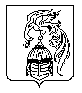 